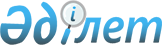 Қызылорда облысының Қазалы аудандық мәслихатының 2021 жылғы 29 желтоқсандағы № 199 "2022-2024 жылдарға арналған Сарбұлақ ауылдық округінің бюджеті туралы" шешіміне өзгерістер енгізу туралыҚызылорда облысы Қазалы аудандық мәслихатының 2022 жылғы 12 қыркүйектегі № 289 шешімі
      Қызылорда облысы Қазалы аудандық мәслихаты ШЕШТІ:
      1. Қызылорда облысының Қазалы аудандық мәслихатының "2022-2024 жылдарға арналған Сарбұлақ ауылдық округінің бюджеті туралы" 2021 жылғы 29 желтоқсандағы № 199 шешіміне мынадай өзгерістер енгізілсін:
      1-тармақ жаңа редакцияда жазылсын:
      "1. 2022-2024 жылдарға арналған Сарбұлақ ауылдық округінің бюджеті 1, 2, 3 –қосымшаларға сәйкес, оның ішінде 2022 жылға мынадай көлемдерде бекітілсін:
      1) кірістер – 56459 мың теңге, оның ішінде:
      салықтық түсімдер – 1242 мың теңге;
      салықтық емес түсімдер – 0;
      негізгі капиталды сатудан түсетін түсімдер – 210 мың теңге;
      трансферттер түсімі – 55007 мың теңге;
      2) шығындар – 56791,7 мың теңге, оның ішінде;
      3) таза бюджеттік кредиттеу – 0;
      бюджеттік кредиттер – 0;
      бюджеттік кредиттерді өтеу – 0;
      4) қаржы активтерімен операциялар бойынша сальдо – 0;
      қаржы активтерін сатып алу – 0;
      мемлекеттің қаржы активтерін сатудан түсетін түсімдер – 0;
      5) бюджет тапшылығы (профициті) – -332,7 мың теңге;
      6) бюджет тапшылығын қаржыландыру (профицитті пайдалану) – 332,7 мың теңге;
      қарыздар түсімі – 0;
      қарыздарды өтеу – 0;
      бюджет қаражатының пайдаланылатын қалдықтары – 332,7 мың теңге.".
      2. Көрсетілген шешімнің 1, 4, 6 – қосымшалары осы шешімнің 1, 2, 3 – қосымшаларына сәйкес жаңа редакцияда жазылсын.
      3. Осы шешім 2022 жылғы 1 қаңтардан бастап қолданысқа енгізіледі. 2022 жылға арналған Сарбұлақ ауылдық округінің бюджеті 2022 жылға арналған аудандық бюджетте Сарбұлақ ауылдық округі бюджетіне республикалық бюджет қаражаты есебінен және Қазақстан Республикасы Ұлттық қорынан бөлінетін кепілдендірілген трансферттер есебінен берілетін нысаналы трансферттер 2022 жылға арналған аудандық бюджетте Сарбұлақ ауылдық округі бюджетіне аудандық бюджет қаражаты есебінен берілетін нысаналы трансферттер
					© 2012. Қазақстан Республикасы Әділет министрлігінің «Қазақстан Республикасының Заңнама және құқықтық ақпарат институты» ШЖҚ РМК
				
      Қазалы аудандық мәслихат хатшысы 

Б. Жарылқап
Қазалы аудандық мәслихатының
2022 жылғы "12" қыркүйектегі
№ 289 шешіміне 1-қосымшаҚазалы аудандық мәслихатының
2021 жылғы "29" желтоқсандағы
№ 199 шешіміне 1-қосымша
Санаты
Санаты
Санаты
Санаты
Сомасы, мың теңге
Сыныбы
Сыныбы
Сыныбы
Сомасы, мың теңге
Кіші сыныбы
Кіші сыныбы
Сомасы, мың теңге
Атауы
Сомасы, мың теңге
1. Кірістер
56459
1
Салықтық түсімдер
1242
04
Меншiкке салынатын салықтар
1242
1
Мүлiкке салынатын салықтар
9
3
Жер салығы
32
4
Көлiк құралдарына салынатын салық
1201
3
Негізгі капиталды сатудан түсетін түсімдер
210
03
Жердi және материалдық емес активтердi сату
210
1
Жерді сату
200
2
Материалдық емес активтерді сату
10
4
Трансферттердің түсімдері
55007
02
Мемлекеттiк басқарудың жоғары тұрған органдарынан түсетiн трансферттер
55007
3
Аудандардың (облыстық маңызы бар қаланың) бюджетінен трансферттер
55007
Функционалдық топ
Функционалдық топ
Функционалдық топ
Функционалдық топ
Бюджеттік бағдарламалардың әкiмшiсi
Бюджеттік бағдарламалардың әкiмшiсi
Бюджеттік бағдарламалардың әкiмшiсi
Бағдарлама
Бағдарлама
Атауы
2. Шығындар
56791,7
1
Жалпы сипаттағы мемлекеттiк көрсетілетін қызметтер
34890
124
Аудандық маңызы бар қала, ауыл, кент, ауылдық округ әкімінің аппараты
34890
001
Аудандық маңызы бар қала, ауыл, кент, ауылдық округ әкімінің қызметін қамтамасыз ету жөніндегі қызметтер
32445
022
Мемлекеттік органның күрделі шығыстары
2445
7
Тұрғынүй-коммуналдық шаруашылық
5473
124
Аудандық маңызы бар қала, ауыл, кент, ауылдық округ әкімінің аппараты
1649
014
Елді мекендерді сумен жабдықтауды ұйымдастыру
1649
124
Аудандық маңызы бар қала, ауыл, кент, ауылдық округ әкімінің аппараты
3824
008
Елді мекендердегі көшелерді жарықтандыру
1503
009
Елді мекендердің санитариясын қамтамасыз ету
274
011
Елді мекендерді абаттандыру мен көгалдандыру
2047
8
Мәдениет, спорт, туризм және ақпараттық кеңістiк
15271
124
Аудандық маңызы бар қала, ауыл, кент, ауылдық округ әкімінің аппараты
15271
006
Жергілікті деңгейде мәдени-демалыс жұмысын қолдау
15271
12
Көлiк және коммуникация
1155
124
Аудандық маңызы бар қала, ауыл, кент, ауылдық округ әкімінің аппараты
1155
013
Аудандық маңызы бар қалаларда, ауылдарда, кенттерде, ауылдық округтерде автомобиль жолдарының жұмыс істеуін қамтамасыз ету
1155
15
Трансферттер
2,7
124
Аудандық маңызы бар қала, ауыл, кент, ауылдық округ әкімінің аппараты
2,7
048
Пайдаланылмаған (толық пайдаланылмаған) нысаналы трансферттерді қайтару
2,7
3. Таза бюджеттік кредиттеу
0
Бюджеттік кредиттер
0
Бюджеттік кредиттерді өтеу
0
4. Қаржы активтері мен операциялар бойынша сальдо
0
Қаржы активтерін сатып алу
0
Мемлекеттің қаржы активтерін сатудан түсетін түсімдер
0
5. Бюджет тапшылығы (профициті)
-332,7
6.Бюджет тапшылығын қаржыландыру (профицитін пайдалану)
332,7
8
Бюджет қаражатының пайдаланылатын қалдықтары
332,7
01
Бюджет қаражаты қалдықтары
332,7
1
Бюджет қаражатының бос қалдықтары
332,7Қазалы аудандық мәслихатының
2022 жылғы "12" қыркүйектегі
№ 289 шешіміне 2-қосымшаҚазалы аудандық мәслихатының
2021 жылғы "29" желтоқсандағы
№ 199 шешіміне 4-қосымша
№
Атауы
Республикалық бюджетттен берілетін трансферттер есебінен, мың теңге
Қазақстан Республикасы Ұлттық қорынан бөлінетін кепілдендірілген трансферттер есебінен, мың теңге
Ағымдағы нысаналы трансферттер
2 959
2 492
1
Азаматтық қызметшілердің жекелеген санаттарының, мемлекеттік бюджет қаражаты есебінен ұсталатын ұйымдар қызметкерлерінің, қазыналық кәсіпорындар қызметкерлерінің жалақысын көтеруге
1 579
2 492
2
Мемлекеттік мәдениет ұйымдарының және архив мекемелерінің басқарушы және негізгі персоналына мәдениет ұйымдарындағы және архив мекемелеріндегі ерекше еңбек жағдайлары үшін лауазымдық айлықақысына қосымша ақылар белгілеуге
1 380Қазалы аудандық мәслихатының
2022 жылғы "12" қыркүйектегі
№ 289 шешіміне 3-қосымшаҚазалы аудандық мәслихатының
2021 жылғы "29" желтоқсандағы
№ 199 шешіміне 6-қосымша
№
Атауы
Сомасы, мың теңге
Ағымдағы нысаналы трансферттер
8 563
1
Жалақы төлеудің жаңа жүйесі бойынша мемлекеттік қызметшілердің еңбек ақысын ұлғайтуға
4 713
2
"Жергілікті баспа БАҚ арқылы мемлекеттік және орыс тілдерінде әкім қаулыларын, шешімдерін және өзге де нормативтік құқықтық актілерді ресми жариялау, хабарландыру және ақпараттық материалдарды орналастыру" мемлекеттік саясатты жүргізу қызметіне
200
3
Әйтеке би кентінен Сарбұлақ елді мекеніне дейінгі жолды грейдерлеу жұмыстарына қосымша
200
4
Сарбұлақ ауылына 1 дана әмбебап өрт сөндіру прицепін (УПП-3) сатып алуға
2 250
5
Әкім аппараты теңгеріміндегі Уаз Хантер маркалы қызметтік автокөлігінің істен шығуына (контроллер, компьютер, раздатка, алдыңғы мост) сәйкес қосалқы бөлшектер сатып алуға
750
6
Көше жарық шамдарының жарамдылық мерзімі бітіп, істен шығуына байланысты жарық шамдарын ауыстыруға
450